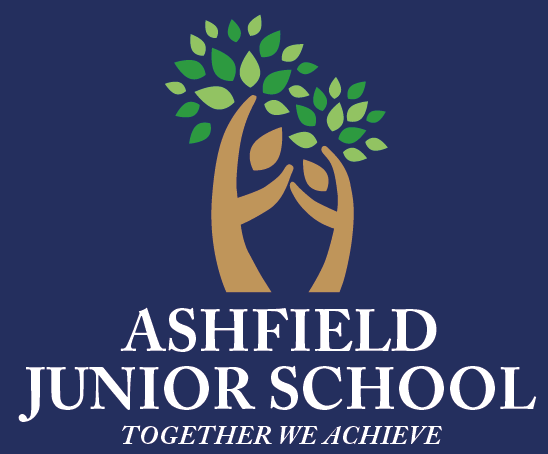 June 2018Dear ParentsThis half term as part of our ‘Healthy Eating/Fair Trade’ topic the Year 3 children are learning about healthy foods.  On Wednesday 20th June 2018, we are going to visit Morrisons store in Workington.  The visit will take place within the school day and we are asking for £2.50 per child contribution towards transport costs to and from Morrisons.  Please complete the permission slip below and return it to school, along with your contribution to allow your child to take part in this visit.  Please return before 15th June 2018.Thank youYear 3 TeachersNAME OF CHILD…………………………………………………………………………….CLASS………………..I allow my child to take part in the visit to Morrisons store, Workington on Wednesday 20th June 2018 and enclose £2.50 towards transport costs.Signed: ………………………………………………… Print:……………………………………………………………Relationship to Child ……………………………………………………………….